    ADVISORY COUNCIL MINUTES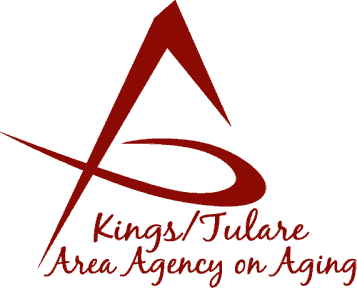  				            (of) March 19, 2018 *no quorum presentKings Co. Government Center    1400 W. Lacey Blvd.                           Hanford, CA 93230MEMBERS PRESENT:Marlene ChambersDan FoxBobbie WartsonDr. David WoodMEMBERS ABSENT: Marsha CalhounBenjamin CordovaBetsey Foote, ExcusedGrace Henn, ExcusedSharon LamagnoKyle Melton, ExcusedSuzanne WraySTAFF PRESENT: Juliet Webb, K/T AAA DirectorJamie Sharma, Aging Services ManagerMatthew Kredit, Administrative SpecialistIsrael Guardado, AnalystBonnie Quiroz, Adult AdvocateChristine Tidwell, Administrative AideKali Carson, HICAP Volunteer CoordinatorGUESTS & ALTERNATES PRESENT: Albert Cendejas, CSETElizabeth SartucheCall to Order – At 10:45 a.m., Dr. David Wood, Chair, announced there were not enough members in attendance to convene the Council meeting.  However, because there was a guest speaker, an unofficial meeting discussion took place and the speaker gave his presentation. The Chair moved the Veterans Services presentation (item #8) to top of the Agenda.Introductions of Council Members and Guests – Introductions were done by Council members, K/T AAA staff, and guests in attendance. (As above.)Public CommentAlber Cendejas announced the Volunteer Income Tax Assistance that is available through CSET.Approval of Minutes – No quorum was present for approval of minutes.  Announcements and Correspondence – Ms. Bobbie Wartson thanked everyone for the donations that were received at the community breakfast, which was done as a fund-raiser for the Kings County Commission on Aging. She said the event raised $10,744 dollars, with over 700 attendees. Milestone Updates – No Updates.Fair Political Practices Commission (FPPC) – Dr. Wood said the Form 700, Statement of Economic Interest, is required to be on file from the Council members. This is a statement declaration that is done annually. Christine Tidwell has the form available. Presentation on the Veterans Services – (*This item was moved to the beginning of the meeting.) Ken Cruickshank, the Tulare County Veterans Service Officer, gave a presentation on available services and benefits for veterans, along with a general overview of what is done at the Veterans Services Office. Mr. Cruickshank has been with the County since 2003 and had a 27 year career in the Navy.California Senior Legislature (CSL) Elections – Dr. Wood said the Council is waiting on clarification on the CSL election process for this year. He invited anyone interested to apply for candidacy. Currently, Sharon Lamagno is the Assembly representative for the CSL and Dr. Wood serves as the Senior Senator. He noted that several hundred pieces of legislation that are now California law originated from the CSL. Committee Development – Dr. Wood commented that Dan Fox is interested in developing a Transportation Committee and currently is working on some transportation issues. The Chair also mentioned the current RFP for Kings County services, with the notation that there is a standing invitation for the K/T AAA to invite members of the Council to help with the reviews and evaluations. It was noted that Council member Dan Fox will be participating in the evaluation. Retreat Discussion – Due to not having enough members in attendance for discussion, this item will be held over to another meeting. Staff ReportsMs. Jamie Sharma, Aging Services Manager, said she wanted to follow up regarding the new K/T AAA website, which after taking the suggestions and considerations previously offered by the Council is now up and live. She invited the Council to visit the new site with its renovations. Council member Dan Fox commented that from his time on the Grand Jury, discussion went round and round, but to be compliant with the Brown Act meetings are required to be posted 72 hours in advance of the meeting, for both the K/T AAA Governing Board and the Advisory Council meetings. Mr. Fox said if the organization has a website, the Brown Act stipulates that the meeting agenda should be post on it. A paper copy of the agenda is also posted at the Government Plaza offices in the outside cases for public availability. This will help the website to continue to be a valuable resource.Development of the April 2018 Council Agenda – Dr. Wood said if anyone has anything in particular to include on the April Council agenda to contact Christine Tidwell. Additional Member Comments – The Triple-A Council of California (TACC) meeting is in May. The Chair, Dr. Wood, noted that Bobbie Wartson and himself will be alternating attendance at the TACC meetings, and anyone else that wants to participate is welcome and encouraged to volunteer to attend. Adjourn – The meeting adjourned at 11:33 a.m. 